VERBALE SEDUTA COLLEGIO REVISORI DEI CONTIGiovedì 25 novembre  2021  - ore 134Ordine medici chirurghi e odontoiatri di ModenaP.le Boschetti n.8Il giorno lunedì 28 novembre 2022 – ore 12,30 - si è riunito il Collegio Revisori dei Conti in modalità mista (videoconferenza/presenza)Sono presenti:	Il Collegio dei RevisoriPRESIDENTE		Dott.ssa Elena Bulgarelli		     		 si [ x   ]          no [   ]COMPONENTE		Dott. Riccardo Guidetti		        		 	si [ x   ]		no [   ]COMPONENTE		Prof. 		Luca		Giannetti         		 si [X   ]		no [   ]La seduta è valida per la presenza della maggioranza dei componenti effettivi il Collegio Revisori.Assiste alla verifica la Dott.ssa Federica Ferrari, nella sua veste di responsabile amministrativa dell’Ordine.Ordine del giorno:Accertamenti e controlli contabili terzo trimestre 2022;Conto consuntivo presunto 2022 e preventivo finanziario 2023;Conformità della contrattazione integrativa del personale e esito del piano del fabbisogno del personale.Varie ed eventuali.1. Accertamenti e controlli contabili al 30/9/2022Controllo saldo bancario e di cassaSi procede al controllo della corrispondenza del saldo di cassa e saldo di banca con la contabilità esaminando i prospetti allegati che giustificano gli scostamenti per motivi di differente valuta.  Alla data del 30/9/2022 il saldo di tesoreria (c/c 22412 presso Banca popolare dell’Emilia sede di Modena) risulta € 755.287,73 mentre il saldo contabile risulta di € 746.620,18 Lo scostamento è di € ed è giustificato come segue: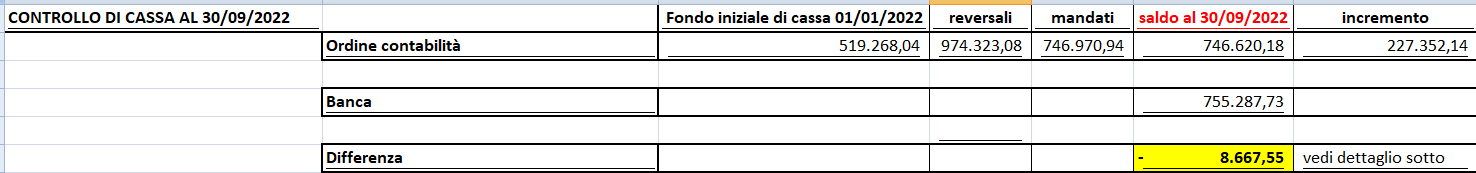 Alla data del 30.9.2022 il saldo del c/c del TFR del personale  (c/c 1456803 presso Banca popolare dell’Emilia sede di Modena) risulta € 236.038,37.In cassa al 30.9.2022 ci sono € 144,00 scontrini e note spese gestiti tramite economato e € 1.356,00 in contanti cassa e marche da bollo per un totale di € 1.500,00.Controllo adempimenti fiscali e versamenti Si rileva che nel corso del TERZO trimestre 2022 sono stati effettuati i pagamenti a mezzo intermediario abilitato STUDIO BERGAMINI PAOLO dei seguenti modello F24 a norma di Legge:18/07/2022 modello F24 di € 2.211,19 per iva da SPLIT PAYMENT mese di GIUGNO 2022 22/08/2028 modello F24 di € 962,38 per iva da SPLIT PAYMENT mese di LUGLIO 2022 16/09/2022 modello F24 di € 1.43,40 per iva da SPLIT PAYMENT mese di AGOSTO 2022Si rileva che nel corso del TERZO trimestre 2021 sono stati effettuati i pagamenti a mezzo intermediario abilitato STUDIO BONUCCI E MONTANARI dei seguenti modello F24 a norma di Legge:18/7/2022 modello F24 di € 15.561,01 per IRPEF, contributi previdenziali, IRAP, addizionale regionale e addizionali comunali sia per collaboratori che personale dipendente 22/8/2022 modello F24 di € 14.232,81 per IRPEF, contributi previdenziali, IRAP, addizionale regionale e addizionali comunali sia per collaboratori che personale dipendente”16/9/2022 modello F24 di € 9.948,08 per IRPEF, contributi previdenziali, IRAP, addizionale regionale e addizionali comunali sia per collaboratori che personale dipendente”.17/10/2022 modello F24 di € 14.069,45 per IRPEF, contributi previdenziali, IRAP, addizionale regionale e addizionali comunali sia per collaboratori che personale dipendente”.16/11/2022 modello F24 di 10.210,60 per IRPEF, contributi previdenziali, IRAP, addizionale regionale e addizionali comunali sia per collaboratori che personale dipendente”.Controllo dei pagamenti effettuati nel periodo 01-07-2022 AL 30-9-2022 in conformità con i mandati di pagamento deliberati dal Consiglio DirettivoIl Collegio procede al controllo a campione dei principali mandati di pagamento eseguiti nel periodo 1/7/2022-30/9/2022 i quali risultano conformi alle delibere del Consiglio Direttivo e al preventivo di spesa stimato nel bilancio preventivo 2022.Mandati: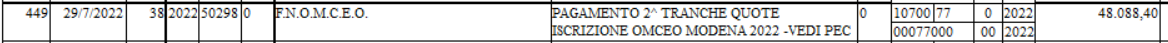 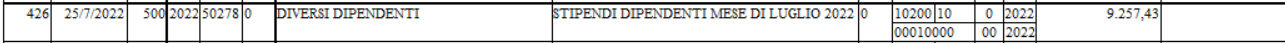 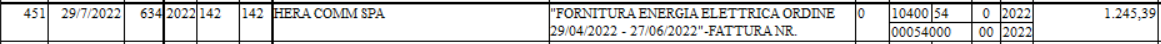 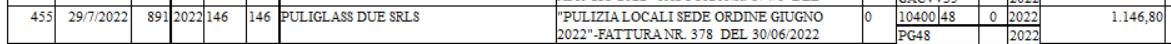 Controllo sullo stato degli incassi delle quote associative e azioni svolte per il recupero dei morosi. Il Collegio viene aggiornato sulla situazione degli incassi delle quote associative da parte degli iscritti e delle posizioni pendenti mediante appositi prospetti elaborati dall’ufficio amministrativo dell’Ordine, nonché delle relative procedure attuate per il recupero degli importi da parte dei soggetti morosi.A tal fine si rileva che per gli iscritti che non hanno pagato la quota per il 2019 si è provveduto a effettuare la seconda delle tre convocazioni del Presidente previste prima di procedere alla cancellazione per morosità del tributo 540. Le quote 2019 da incassare risultano € 3.099,29 (21 iscritti). Le quote del 2020 ancora da incassare tramite cartella esattoriale già emessa da Agenzia Entrate Riscossioni con codice 540 ammontano a € 9.954,79 (erano 25.000)Le morosità riferite all’anno 2021 ammontano a €32.226,53 (215 iscritti erano  € 54.065,00). Per queste ultime sono state emesse  le cartelle esattoriali.Le morosità riferite all’anno 2022  ammontano a €62.075,00, circa 412 iscritti.Per queste ultime a fine agosto sono state emesse le  cartelle esattoriali, intanto prosegue la campagna di sollecito tramite newsletter e a seguire con e.mail personale ad ogni iscritto moroso. Le difficoltà all’incasso sono dovute sia all’emergenza Covid che alla sospensione delle cartelle esattoriali imposta per legge.Conto consuntivo anno 2022 Bilancio preventivo 2023Dopo avere udito il tesoriere che nella seduta di Consiglio del 23.11.2022 ha illustrato ai Consiglieri e al Collegio revisori dei Conti appositamente convocato, la situazione del conto consuntivo presunto al 31.12.2022 e preventivo finanziario 2023 presunto che sono stati esaminati dall’Esecutivo dell’Ordine e approvati dal Consiglio Direttivo nella seduta del 23.11.2022 tenutosi alle ore 21,00 cui i revisori, opportunamente convocati,  hanno preso parte ed ascoltato la relazione del tesoriere dott. Reggiani Stefano, relativamente a  tutti i punti all’ordine del giorno attinenti ai seguenti  argomenti:Assestamento di bilancio anno 2022 Conto Consuntivo 2022  presunto Definizione quota di iscrizione medici/odontoiatri e società STP anno 2023;Preventivo finanziario provvisorio per il 2023 Esercizio provvisorio di bilancio anno 2023La situazione delle spese e dell’entrate dell’esercizio 2022 (come prospetto di bilancio allegato) hanno determinato un avanzo di amministrazione presunto al 31.12.2022 di € 412.306,23.Si riporta la tabella dimostrativa dell’avanzo di amministrazione Le quote di iscrizione di  €155 per i medici e odontoiatri puri vengono mantenute invariate così come la tassa per la contemporanea iscrizione rimane €50 e per le società resta di € 350,00. Applicando l’avanzo del 2022 al preventivo 2023 la maggior parte delle voci rimangono sostanzialmente invariate potenziando le spese informatiche, di consulenza e riproponendo i programmi di aggiornamento sospesi. Di particolare rilievo è la destinazione di una consistente cifra di 136..000 finalizzata all’acquisto di una sede propria. Il Collegio prende quindi atto del conto consuntivo anno 2022 e del preventivo finanziario 2023 presunti approvati all’unanimità dal Consiglio Direttivo nella seduta del 23.11.2023.3.Varie ed eventualiIl Collegio revisori dei conti prende atto che in data 12.10.2022 il Consiglio Direttivo ha approvato la contrattazione decentrata integrativa  di ente del personale dell’Ordine presentata dalla d.ssa Angeli che  comunicava che  a seguito dell’approvazione del piano del fabbisogno del personale nella precedente seduta del 14.9.2022 si era portata a termine la contrattazione collettiva integrativa di ente che disciplina le materie ad essa demandate dalla contrattazione nazionale. Ha illustrato sia  al Consiglio che  al Collegio revisori dei conti i contenuti dell’accordo raggiunto. Il  Collegio revisori dei conti presente alla seduta di Consiglio del 12.10.2022 in cui è stato esposto il contratto decentrato del personale dipendente e presente nella seduta del 23.11.2022 di approvazione del Conto Consuntivo 2022 e preventivo provvisorio finanziario 2023 certifica che gli importi e le esposizioni in esso richiamate rispettano  la  conformità finanziaria e l’equilibrio economico dell’ente nel rispetto dei principi generali di razionalizzazione e contenimento della spesa dato atto che per il 2022 la spesa complessiva per il personale a consuntivo anno 2022 presunto ammonta a €  221.322,03 così composta € 137.994,60 cap 10 (voci stipendiali, arretrati, bonus statali) e € 85.927,25 cap 13 che rappresenta il F.do accessorio di ente per le prestazioni straordinari diurni notturni festivi, indennità di disagio, quota TFR, incarichi di responsabilità, posizioni organizzative, banca ore, ecc..) mentre la spesa complessiva per il futuro stanziamento di bilancio in corso di formazione per il 2023 prevede € 160.065,00 complessive così composte cap 10 e € 62.000,00 cap 13 per complessive 222.065€. Tali aggiustamenti si sono resi necessari per l’inquadramento di una nuova posizione da funzionario a incarico di Elevata Professionalità (che riassorbe le voci accessorie) e l’incarico di un funzionario in posizione organizzativa tenendo inoltre conto del risparmio che si produrrà nel 2023 dal pensionamento di un dipendente in C2 per il quale nel corso del 2023 non si prevede la copertura, come da delibere consigliari.Fabbisogno del personale approvazione piano dell’Ordine di Modena 2022-2024Il Collegio Revisori dei conti prende atto che la FNOMCeO  ci comunica che il Comitato Centrale con deliberazione n.368 del 26.10.2022 ha approvato il piano triennale del fabbisogno di personale che era stato posto all’approvazione da parte del nostro Ordine (delibera 10/A del 14.9.2022). Poiché lo stesso piano è stato inviato al Ministero della Salute, se entro 15 giorni (dal 26.10.2022) non fossero stati opposti rilievi doveva intendersi approvato. (prot. 4566 del 11/11/2022). Essendo trascorsi i 15 giorni il Consiglio ha preso atto  che il piano del fabbisogno del personale è stato approvato.Letto e sottoscrittoDr.ssa Elena Bulgarelli  ………………………………………..(Presidente)Prof. Luca Giannetti     ………………………………………..(componente effettivo)Dr. Riccardo Guidetti   ……………………………………….(componente effettivo)DIFFERENZA SALDO ORDINE / SALDO BANCA PER PROVVISORI DI FINE ANNO DA REGOLARIZZARE CON MANDATI E REVERSALI NEL 2022DIFFERENZA SALDO ORDINE / SALDO BANCA PER PROVVISORI DI FINE ANNO DA REGOLARIZZARE CON MANDATI E REVERSALI NEL 2022CAUSALEIMPORTO EMESSOINCASSI AG. ENTRATE RISCOSSIONE NON ANCORA CONTABILIZZATI2.333,46INCASSO FNOMCEO PROGETTO FORMAZIONE NON ANCORA CONTABILIZZATO5.000,00MANDATI 415 E 416 NON ANCORA CONTABILIZZATI DALLA BANCA410,00REVERSALI DALLA 465 ALLA 468 NON ANCORA CONTABILIZZATE DALLA BANCA-86,00MANDATI ECONOMATO DAL 535 AL 5601.010,09TOTALE8.667,55TABELLA DIMOSTRATIVA DELL'AVANZO DI AMMINISTRAZIONE TABELLA DIMOSTRATIVA DELL'AVANZO DI AMMINISTRAZIONE TABELLA DIMOSTRATIVA DELL'AVANZO DI AMMINISTRAZIONE  F.do di cassa all'inizio dell'esercizio 2022 519.268,04   residui attivi all'inizio dell'esercizio 2022 160.297,92  93.403,94  66.893,98   residui passivi all'inizio dell'esercizio 2022 -342.057,69  -264.693,42  -77.364,27  = Avanzo di amministrazione a inizio 2022 337.508,27  -31.721,73   Variazione dei residui attivi: 124,84  -31.846,57  106.309,07   Variazione dei residui passivi: 74.462,50  31.846,57   Entrate 2022: 1.287.263,45   già accertate durante l'esercizio in corso 945.522,26   presunte per il restante periodo dell'esercizio 341.741,19   Uscite 2022: -1.287.052,83   già pagate durante l'esercizio in corso -578.594,10   presunte per il restante periodo dell'esercizio -708.458,73   Avanzo presunto a fine 2022 412.306,23  